SS Peter and Paul Catholic Primary SchoolSpelling Progression 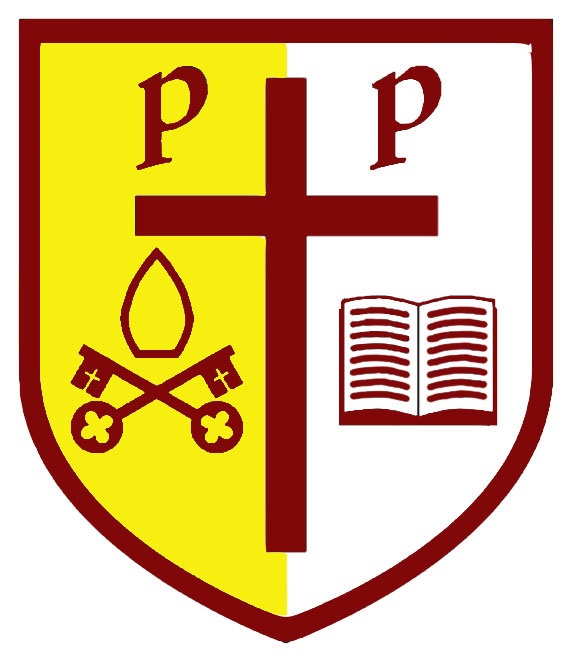 